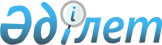 Жекешелендірудің алдын ала сатыларын жүргізуге жататын коммуналдық меншіктегі нысандардың тізбесін бекіту туралы
					
			Күшін жойған
			
			
		
					Алматы облысы әкімдігінің 2010 жылғы 12 шілдедегі N 103 қаулысы. Алматы облысының Әділет департаментінде 2010 жылы 20 тамызда 2057 тіркелді. Күші жойылды - Алматы облысы әкімдігінің 2014 жылғы 20 тамыздағы N 324 қаулысымен      Ескерту. Күші жойылды - Алматы облысы әкімдігінің 20.08.2014 № 324 қаулысымен.      РҚАО ескертпесі.

      Мәтінде авторлық орфография және пунктуация сақталған.       

Қазақстан Республикасының "Қазақстан Республикасындағы жергілікті мемлекеттік басқару және өзін-өзі басқару туралы" Заңының 27-бабындағы 1-тармақтың 2 тармақшасына, Қазақстан Республикасының "Жекешелендіру туралы" Заңына сәйкес, облыс әкімдігі ҚАУЛЫ ЕТЕДІ:



      1. Жекешелендірудің алдын ала сатыларын жүргізуге жататын коммуналдық меншіктегі нысандарды тізбесі қосымшаға сәйкес бекітілсін.



      2. Осы қаулының орындалуын бақылау облыс әкімінің орынбасары Б.Д. Тәкеновке жүктелсін.



      3. Осы қаулы алғашқы ресми жарияланғаннан кейін күнтізбелік он күн өткен соң қолданысқа енгізіледі.      Облыс әкімі                                С. Үмбетов

Облыс әкімдігінің

2010 ж 12 шілдедегі

"Жекешелендірудің алдын ала

сатыларын жүргізуге жататын

коммуналдық меншіктегі

нысандардың тізбесін бекіту

туралы" N 103 қаулысына

қосымша 

Жекешелендірудің алдын ала сатыларын жүргізуге жататын

коммуналдық меншіктегі нысандардың тізбесі
					© 2012. Қазақстан Республикасы Әділет министрлігінің «Қазақстан Республикасының Заңнама және құқықтық ақпарат институты» ШЖҚ РМК
				р/сНысанның атауыМекен жайыБаланс ұстаушы1Бұрынғы аурухана ғимаратыАқсу ауданы, Матай станциясыАқсу аудандық тұрғын үй коммуналдық - шаруашылығы, жолаушылар көлігі және автомобиль жолдары бөлімі21081 әскери бөлімінің бұрынғы N 5 қалашығының мүлкіАлакөл ауданы, Үшарал қаласыАлакөл аудандық әкімдігі3Бұрынғы музыкалық мектеп ғимаратыАлакөл ауданы, Қабанбай ауылыАлакөл аудандық білім бөлімі4Бұрынғы ауылдық кеңсе ғимаратыБалқаш ауданы, Қарой ауылыБалқаш аудандық әкімдігі5ҚоймаІле ауданы, Өтеген батыр кенті"Іле аудандық орталық ауруханасы" мемлекеттік қазыналық кәсіпорны64 тұрғын үйшіктер, кошар, егістік асханасыІле ауданы, Қаскелең учаскесі"Талғар агробизнес және менеджмент колледжі" мемлекеттік қазыналық білім кәсіпорны7Бұрынғы оқу-лабораториялық корпусыҚарасай ауданы, Шамалған ауылы"Шамалған су шаруашылық колледжі" мемлекеттік қазыналық кәсіпорны8Бұрынғы шеберхана ғимаратыҚарасай ауданы, Шамалған ауылы"Шамалған су шаруашылық колледжі" мемлекеттік қазыналық кәсіпорны9Бұрынғы қойма ғимаратыҚарасай ауданы, Шамалған ауылы"Шамалған су шаруашылық колледжі" мемлекеттік қазыналық кәсіпорны10Бұрынғы балқыту шеберхана ғимаратыҚарасай ауданы, Шамалған ауылы"Шамалған су шаруашылық колледжі" мемлекеттік қазыналық кәсіпорны11Бұрынғы зенитті-ракеталық полкының мүліктік кешеніКербұлақ ауданы, Сарыөзек кентіКербұлақ аудандық тұрғын үй коммуналдық-шаруашылығы, жолаушылар көлігі және автомобиль жолдары бөлімі12Бұрынғы мектеп ғимаратыКербұлақ ауданы, Жоламан ауылыКербұлақ аудандық әкімдігі13Бұрынғы азық түлік дүкеніКербұлақ ауданы, Жоламан ауылыКербұлақ аудандық әкімдігі14Бұрынғы кафенің ғимаратыКербұлақ ауданы, Сарыбұлақ ауылыКербұлақ аудандық тұрғын үй коммуналдық-шаруашылығы, жолаушылар көлігі және автомобиль жолдары бөлімі15Бұрынғы тұрмыстық өтеу комбинатының ғимаратындағы алаңы 4,1 ш.м. болатын жайКербұлақ ауданы, Сарыөзек кенті, Рысқұлов көшесіКербұлақ аудандық әкімдігі16Қазақстанның 30 жылдығы атындағы мектебінің бұрынғы ғимаратыКөксу ауданы, Надрызбек ауылы"Мұқаншы орта мектебі" мемлекеттік мекемесі17Жылыту қазандық, шеберхана, қоймаПанфилов ауданы, Жаркент қаласы, Головацкий көшесі, 3"Ш.Уәлиханов атындағы орта мектеп" мемлекеттік мекемесі18Бұрынғы жұқпалы аурулар бөлімінің ғимаратыПанфилов ауданы, Көктал ауылы"Көктал ауылдық ауруханасы" мемлекеттік қазыналық коммуналдық кәсіпорны19Бұрынғы ірі қара малдары фермасының ғимаратыРайымбек ауданы, Көкпияз ауылыРайымбек аудандық әкімдігі20Бұрынғы ірі қара малдары фермасының ғимаратыРайымбек ауданы, Қарқара ауылыРайымбек аудандық әкімдігі21Бұрынғы ірі қара малдары фермасының ғимаратыРайымбек ауданы, Талды ауылыРайымбек аудандық әкімдігі22Бұрынғы ат базасы ғимаратыРайымбек ауданы, Жылысай ауылыРайымбек аудандық әкімдігі23Машина-трактор шеберханасының ғимаратыСарқан ауданы, Шатырбай ауылыСарқан аудандық әкімдігі24Бұрынғы орталық бу қазандығының ғимаратыСарқан ауданы, Қарабөгет ауылы, Тынышбаев көшесіСарқан аудандық әкімдігі25Бұрынғы сауда орталығының ғимаратыСарқан ауданы, Қарабөгет ауылыСарқан аудандық әкімдігі26Бұрынғы тұрмыстық қажетін өтеу комбинатының ғимаратыСарқан ауданы, Қарабөгет ауылыСарқан аудандық әкімдігі27Бұрынғы мал қырықтық пунктінің ғимаратыСарқан ауданы, Қарабөгет ауылыСарқан аудандық әкімдігі28Бұрынғы сүт-тауарлық фермасының ғимаратыСарқан ауданы, Қарабөгет ауылы, Корган көшесіСарқан аудандық әкімдігі29Екі бөлмелі жайҚапшағай қаласы, 4 шағын ауданы, 27 "а" үйҚапшағай қалалық әкімдігі30"Бөктер" демалыс аймағыҚапшағай су қоймасының аймағыҚапшағай қалалық әкімдігі31Бұрынғы жылыту қазандығының ғимаратыТалдықорған қаласы, Майстрюк көшесі, 117"Талдықорғанжылусервис" қалалық мемлекеттік коммуналдық кәсіпорны32Бұрынғы жылыту қазандығының ғимаратыТалдықорған қаласы, Рылеев көшесі, 29 "б""Талдықорғанжылусервис" қалалық мемлекеттік коммуналдық кәсіпорны33Он сұйық отын тасымалдайтын "КАМАЗ" автокөліктеріТалдықорған қаласыАлматы облысының энергетика және коммуналдық шаруашылық басқармасы